Välkommen till arbetsdag i ETF. 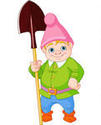 Den 22 september kl 10-12Vi ses vid Grushögen strax intill Släggvägen 20.Ta med Krattor, spadar, sekatörer och vad som tänkas kan behövas.Vid 12 tänder vi grillen och mumsar korv.